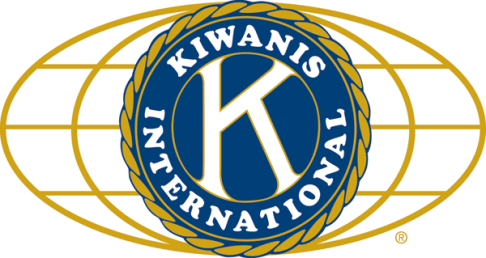 	LUNCH:  Ham, pasta and shrimp, long, skinny veggies, and cookies.			.		SONG:   God Bless America the Beautiful, led by Chanette.			Invocation:  Joe G. ANNOUNCEMENTS, EVENTS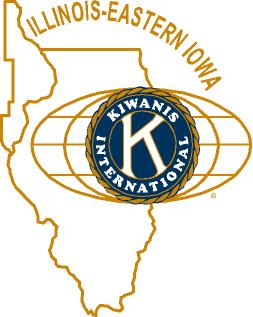 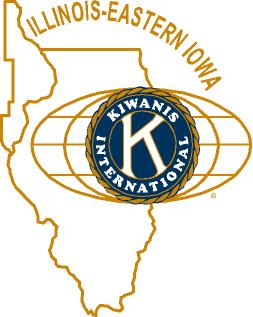 				and OPPORTUNITITESOur Next Interclub: May 8, 2017 Sycamore to DeKalb 5:30 pm. Elks Club.April is Meals on Wheels month for us. Don’t forget your date(s)! Reception today 2-4 pm for volunteers, at the Regale Center in Sycamore. Beanzie is only 3 months away! Meeting coming soon.April 22:  Pathway cleanup on Earth Day! Meet behind the theater at 8 am. Someone (think Jack G) needs to bring a box of garbage bags.Aktion Club is having a tea on June 3 (2 to 4pm), tickets are $10. Contact Mollie at mwang@ohinc.org (815 991-2990) Officer slate (2nd reading):  Prez Bob Higgerson, Prez-Elect Roger Seymour, VP Sue Doubler, Treasurer: Lisa Small; Asst Treas Al Mueller; Secretary: Ken Doubler, Asst Secy: Jerry Wahlstrom.  IPP Joe Gastiger.  Tony Chulick will replace Al on the board. Continuing Board: Debbie Madeley, Steve Cichy, Bette Hampa, Bill Finucane. New board:  Jack Goodrich, Toney Xidis, Bill Cummings, Colleen BredesonDeKalb Club Pancake Day: Gary and Tarryn were here hawking tix for the May 6 event.  $7 gets you a pancake.  A big pancake.Steve Lux came by to plug MLB’s Pitch Hit and Run, and the Jr. Home Run Derby that will be held at Katz Park on Sunday May 7th from 1 to 5 pm. (Rain location: DeKalb Sports & Rec center). Volunteers are welcome!! If you’re interested, contact Steve at slux1@niu.eduSpeaking of food tickets, Jennie has tickets for The Taste (formerly Diva’s Dish), April 22 at Barsema Alumni Hall.  $25. ($30 at the door.) The DeKalb County Barn tour will be Saturday, August 12, 2017, 9 am to 4pm.  See Jennie.Toiletries- We’re collecting these for Safe Passage.Sue – DUES ARE DUE! (Same as the old dues).Joan is collecting box tops and Coke lids. General Mills products, helps local schools.AKtion Club is collecting aluminum cans and other recyclable materials.P. o. P. / H e a l t h   B o xNothing new this week.	  PROGRAM       An art museum last week, a history museum today.  The Sycamore History Museum, to be more precise, as presented by our guest, Michelle Donahoe. Michelle’s been the Director there for about 12 years.  Michelle started talking about donations to the museum.  Last year Give DeKalb County had 338 new donors, and had donations from 30 states and 5 countries. From all that the museum received a total of $7000. (Give Online this year is May 4, at http://www.givedekalbcounty.org - hint, hint, nudge, nudge. May the 4th be with you.)  Switching gears to the museum itself, their grand opening of the new exhibit, Adventures to and from Sycamore, will be this Saturday, April 22. They have a cute video featuring a “Kid Historian” and “Historian Intern” to promote the exhibit. The exhibit features items made in Sycamore and used in grand adventures, among other things. They also focus on immigration (specifically Swedish and Mexican, as seen through the experiences of two residents),  education (think Chautauqua, including a visit by William Jennings Bryan, as well as the Farm Bureau), the military “adventures” (WWI, Operation Iraqi Freedom), and exploration (the Alaskan gold rush and Georgia Townsend Yates who was a world traveler). They’re more fun to visit in person, but in the meantime, you can visit them at http://www.sycamorehistory.org/ Heard around the tables:Gene said something about hearing loss, but I didn’t quite catch it.Quote for the Day“[History] hath triumphed over time, which besides it nothing but eternity hath triumphed over.” - Sir Walter Raleigh, Historie of the World (Preface)UPCOMING PROGRAMS: (Why not invite a guest? – that could also mean a prospective member!)	April 26	Deanna Cada			Mental Health	May   3	BOARD MEETING			@ the Lincoln Inn	May 10	Drew VandeCreek			NIU Library Digitization	May 17	Ken Doubler				Survey Results	May 24	Chuck Carroll			Escape from the WTC on 9/11Today’s Attendance:				28Kish Kiwanians   2K family Tarryn, Gary (briefly)  1Other Guests: Steve Lux  1Speaker:  Michelle 32TOTAL